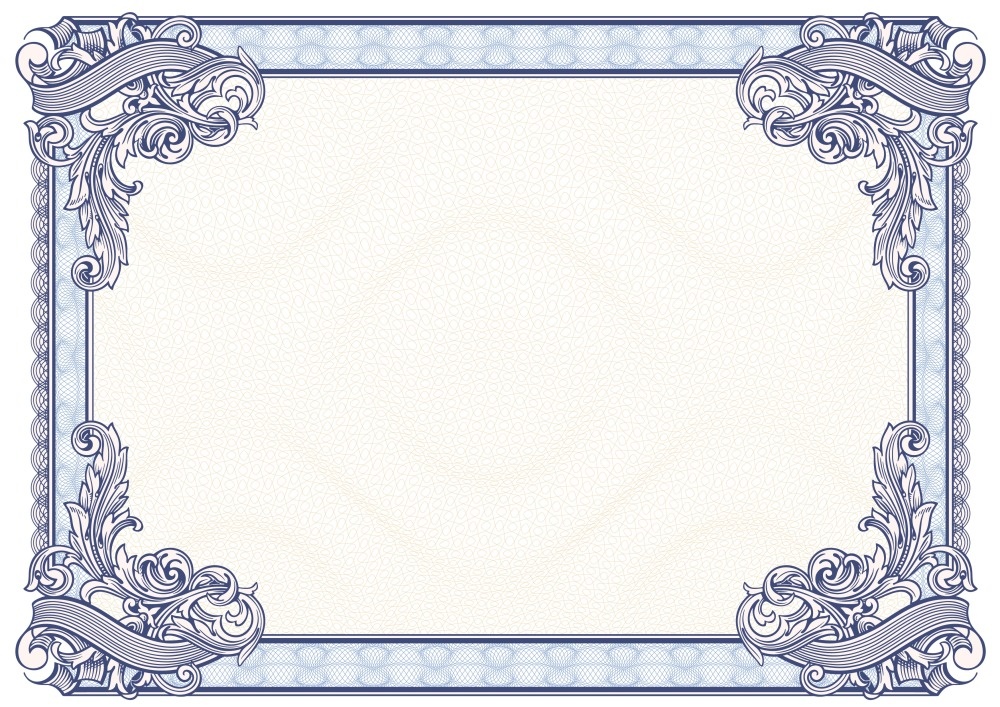 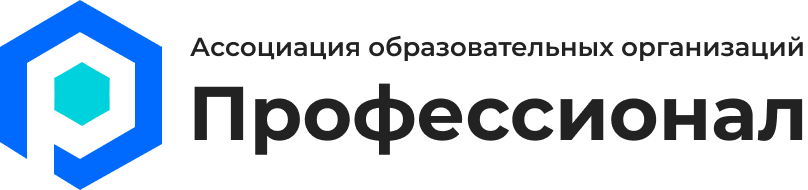 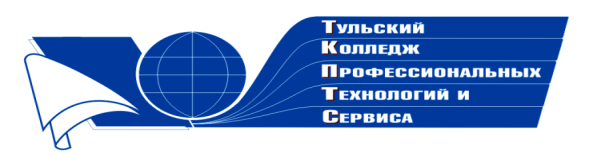 Государственное профессиональноеобразовательное учреждение  Тульской области «Тульский колледж профессиональных технологий и сервиса»СертификатНастоящим подтверждается, что Воронина Анастасия Олеговнапринимала участие   в общероссийском заочном конкурсе «Законы экологии и будущее планеты»  с работой «Исчезающий мир»в номинации «Рисунки»Научный руководитель: Смирнова Любовь Фёдоровна     Директор ГПОУ ТО       «ТКПТС»                                     С.С. Курдюмов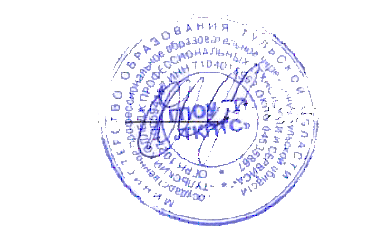 2020 год